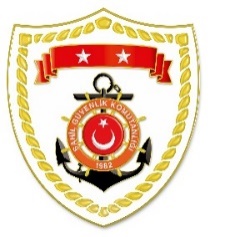 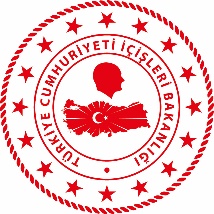 SG Ege Deniz Bölge KomutanlığıS.
NoTARİHMEVKİ VE ZAMANKURTARILAN SAYISIKURTARILAN/YEDEKLENEN TEKNE SAYISIAÇIKLAMA102 Aralık 2022İZMİR/Dikili17.4026-Dikili açıklarında Yunanistan unsurları tarafından Türk Karasularına geri itilen 2 can salı içerisindeki toplam 26 düzensiz göçmen kurtarılmıştır.203 Aralık 2022İZMİR/Çeşme04.2538-Çeşme açıklarında motor arızası nedeni ile sürüklenen ve yardım talebinde bulunan lastik bot içerisindeki 38 düzensiz göçmen kurtarılmıştır.303 Aralık 2022MUĞLA/Bodrum05.2526-Bodrum açıklarında Yunanistan unsurları tarafından Türk Karasularına geri itilen lastik bot içerisindeki 26 düzensiz göçmen kurtarılmıştır.404 Aralık 2022İZMİR/Menderes03.3513-Menderes açıklarında Yunanistan unsurları tarafından Türk Karasularına geri itilen can salı içerisindeki 13 düzensiz göçmen kurtarılmıştır.504 Aralık 2022İZMİR/Çeşme03.4024-Çeşme açıklarında Yunanistan unsurları tarafından Türk Karasularına geri itilen lastik bot içerisindeki 24 düzensiz göçmen kurtarılmıştır.604 Aralık 2022MUĞLA/Marmaris03.4035-Marmaris açıklarında Yunanistan unsurları tarafından Türk Karasularına geri itilen lastik bot içerisindeki 35 düzensiz göçmen kurtarılmıştır.704 Aralık 2022MUĞLA/Bodrum07.457-Bodrum açıklarında Yunanistan unsurları tarafından Türk Karasularına geri itilen can salı içerisindeki 7 düzensiz göçmen kurtarılmıştır.804 Aralık 2022MUĞLA/Marmaris22.2537-Marmaris açıklarında Yunanistan unsurları tarafından Türk Karasularına geri itilen 2 can salı içerisindeki toplam 37 düzensiz göçmen kurtarılmıştır.